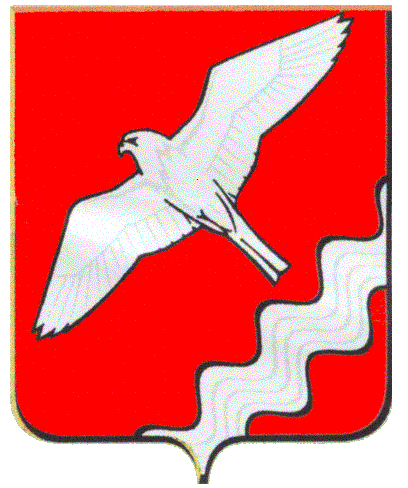 АДМИНИСТРАЦИЯ МУНИЦИПАЛЬНОГО ОБРАЗОВАНИЯ КРАСНОУФИМСКИЙ ОКРУГПОСТАНОВЛЕНИЕот  18.03.2021   № 175г. КрасноуфимскВ соответствии с Федеральным законом от 06.10.2003 № 131-ФЗ «Об общих принципах организации местного самоуправления в Российской Федерации», Федеральным законом от 21.12.1994 № 69-ФЗ «О пожарной безопасности», Постановление Правительства РФ от 16.09.2020 № 1479 «Об утверждении Правил противопожарного режима в Российской Федерации», в целях повышения противопожарной устойчивости территории, а также во избежание захламления территории, руководствуясь ст. ст. 26, 31 Устава Муниципального образования Красноуфимский округПОСТАНОВЛЯЮ:1. Определить местом для сжигания мусора, травы, листвы и иных отходов, материалов или изделий следующие территории: в зоне индивидуальной жилой застройки на территории населённых пунктов при наличии специально оборудованных мест с соблюдением правил пожарной безопасности. (Прилагается)2. Утвердить порядок использования открытого огня и разведения костров на территории Муниципального образования Красноуфимский округ.3. Установить способ сжигания мусора, травы, листвы, остатков деревянных предметов и иных отходов, материалов или изделий — открытый костер.4. На землях общего пользования Муниципального образования Красноуфимский округ, на территориях частных домовладений запрещается разводить костры, использовать открытый огонь для приготовления пищи вне специально отведенных и оборудованных для э того мест, а также сжигать мусор, траву, листву и иные отходы, материалы или изделия, кроме мест и способов, установленных пунктом 1 настоящего постановления.5. Установить запрет на использование открытого огня и разведения костров при установлении на территории Муниципального образования Красноуфимский округ особого противопожарного режима, при поступающей информации о приближающихся неблагоприятных или опасных для жизнедеятельности людей метеорологических последствиях, связанных с сильными порывами ветра.6. Настоящее постановление разместить на официальном сайте Муниципального образования Красноуфимский округ. 7. Контроль за исполнением настоящего постановления возложить на заместителя главы Администрации Муниципального образования Красноуфимский округ по общим вопросам Шандыбина Е.С.Глава Муниципального образования Красноуфимский округ								О.В. РяписовПриложение к постановлению Администрации МО Красноуфимский округ от 18 марта 2021 г. № 175  ПОРЯДОКиспользования открытого огня и разведения костров на территории Муниципального образования Красноуфимский округНастоящий порядок разработан в соответствии с Правилами противопожарного режима в Российской Федерации», утвержденными постановлением Правительства Российской Федерации от 16.09.2020 № 1479 «Об утверждении Правил противопожарного режима в Российской Федерации» и устанавливает обязательные требования пожарной безопасности к использованию открытого огня и разведению костров на землях сельскохозяйственного назначения, землях запаса и землях населенных пунктов.1. Использование открытого огня должно осуществляться в специально оборудованных местах при выполнении следующих требований:1.1. место использования открытого огня должно быть выполнено в виде котлована (ямы, рва) не менее, чем 0,3 метра глубиной и не более 1 метра диаметре или площадке с прочно установленной на ней металлической емкостью (бочка, бак, мангал) или емкостью, выполненной из иных негорючих материалов, исключающих возможность распространения пламени и выпадения сгораемых материалов за пределы очага горения объемом не более 1 куб. метра;1.2. место использования открытого огня должно располагаться на расстоянии не менее 50 метров от ближайшего объекта (здания, сооружения, стройки, открытого склада, скирды), 100 метров от хвойного леса или отдельно растущих хвойных деревьев и молодняка и 30 метров от лиственного леса или отдельно растущих групп лиственных деревьев;1.3. территория вокруг места использования открытого огня должна быть очищена в радиусе 10 метров от сухостойных деревьев, сухой травы, валежника, порубочных остатков, других горючих материалов и отделена противопожарной минерализованной полосой шириной не менее 0.4 метра;1.4. лицо, использующее открытый огонь, должно быть обеспечено первичными средствами пожаротушения для локализации и ликвидации горения, а также мобильным средством связи для вызова подразделения пожарной охраны;1.5. при использовании открытого огня в металлической емкости или емкости, выполненной из иных негорючих материалов, исключающих распространении пламени и выпадение сгораемых материалов за пределы очага горения, минимально допустимые расстояния, предусмотренные п. 1 настоящего Порядка, могут быть уменьшены вдвое, при этом устройство противопожарных минерализованных полос не требуется.2. В целях своевременной локализации процесса горения емкость, предназначенная для сжигания мусора, должна использоваться с металлическим листом, размер которого должен позволять полностью закрыть указанную емкость сверху.3. При использовании открытого огня и разведении костров для приготовления пищи в специальных несгораемых емкостях (мангалах, жаровнях) на садовых земельных участках, относящихся к землям сельскохозяйственного назначения, противопожарное расстояние от очага горения до зданий, сооружений и иных построек допускается уменьшить до 5 метров, а зону очистки вокруг емкости от горючих материалов - до 2 метров.4. В случае выполнения работ по уничтожению сухой травянистой растительности, стерни, пожнивных остатков и иных горючих отходов, организации массовых мероприятий с использованием открытого огня допускается увеличить диаметр очага горения до 3 метров. При этом минимально допустимый радиус зоны очистки вокруг очага горения от сухостойных деревьев, сухой травы, валежника, порубочных остатков, других горючих материалов в зависимости от высоты точки их размещения следует определять в соответствии с настоящим Порядком.5. При увеличении диаметра зоны очага горения должны быть выполнены требования, предусмотренные п.1 настоящего Порядка. При этом на каждый участок очаг использования открытого огня должно быть задействовано не менее 2-х человек, обеспеченных первичными средствами пожаротушения.6. В течение всего периода использования открытого огня до прекращения процесса тления должен осуществляться контроль за нераспространением горения (тления) за пределы очаговой зоны.7. Использование открытого огня запрещается:7.1. на торфяных почвах;7.2. при установлении на соответствующей территории особого противопожарного режима;7.3. при поступившей информации о приближающихся неблагоприятных или опасных для жизнедеятельности людей метеорологических последствиях, связанных с сильными порывами ветра;7.4. под кронами деревьев хвойных пород;7.5. в емкости, стенки которой имеют огненный сквозной прогар;7.6. при скорости ветра, превышающей значение 5 метров в секунду, если открытый огонь используется без металлической емкости или емкости, выполненной из иных негорючих материалов, исключающей распространение пламени и выпадение сгораемых материалов за пределы очага горения;7.7. при скорости ветра, превышающей значение 10 метров в секунду.8. В процессе использования открытого огня запрещается:8.1. осуществлять сжигание горючих и легковоспламеняющихся жидкостей (кроме жидкостей, используемых для розжига), взрывоопасных веществ и материалов, а также изделий и иных материалов, выделяющих при горении токсичные и высокотоксичные вещества;8.2. оставлять место очага горения без присмотра до полного прекращения горения (тления);8.3. располагать легковоспламеняющиеся и горючие жидкости, а также горючие материалы вблизи очага горения.9. После использования открытого огня место очага горения должно быть засыпано землей (песком) или залито водой до полного прекращения горения (тления).Об определении мест и способов сжигания мусора, травы, листвы и иных отходов, материалов или изделий на территории Муниципального образования Красноуфимский округ